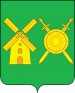 Управление образованияадминистрации  Володарского муниципального районаНижегородской областиПРИКАЗ26 мая 2021  года                                                                                       № 222Об итогах проведения муниципальных олимпиад среди младших школьников в 2020-2021 учебном году   В соответствии с планом работы Управления образования администрации Володарского муниципального района на 2020-2021 учебный год, Приказа Управления образования администрации Володарского муниципального района Нижегородской области от 04.05.2021г. №186 «О проведении муниципальных олимпиад среди младших школьников в 2020-2021 учебном году», с 17 по 20 мая были проведены предметные олимпиады по математике, русскому языку, окружающему миру, английскому языку. В олимпиадах приняли участие 215 четвероклассников из всех образовательных организаций района, реализующих программы начального общего образования. По итогам проведения олимпиадПРИКАЗЫВАЮ:Утвердить итоги муниципальных олимпиад среди младших школьников (Приложение 1), наградить Дипломами Управления образования победителей и призёров олимпиад.Объявить благодарность педагогам, подготовившим победителей и призеров олимпиад. Рекомендовать руководителям образовательных организаций поощрить педагогов, подготовивших победителей и призёров олимпиад  (Приложение 2).Объявить благодарность за организационную работу во время проведения муниципальных олимпиад среди младших школьников руководителям образовательных организаций, заместителям директоров по УВР.И.о. начальника          Управления образования                                            О.В.ПавловаПриложение 1 к приказу Управления образования от 26 мая 2021 года № 222Результаты муниципальных олимпиад для младших школьников в 2020-2021 учебном годуМатематикаМаксимальное количество баллов за работу – 42 баллаРусский языкМаксимальное количество баллов за работу – 48 балловОкружающий мир.Максимальное количество баллов за работу – 76 балловАнглийский языкМаксимальное количество баллов за работу – 30 балловПриложение 2к приказу Управления образования от 26 мая 2021 года № 222Список педагогических работников, подготовивших победителей и призёров муниципальных олимпиад среди младших школьников в 2020-2021 учебном году№ п/пФ.И.ООКол-вобалловМестоРейтинг№ п/пФ.И.ООКол-вобалловМестоРейтинг1Тарновский Александр928112Капралова Мария42722-33Алейников Егор12722-34Глазнев АртемГимназия №12534-55Иванов Егор12534-56Гайсин Иван8236-87Девришалиева Алиса8236-88Кузнецов Игнат12236-89Шилова Евдокия222910Симаш Есения8211011Дубинин Иван81911-1212Тюрин Кирилл111911-1213Мемяшов Матвей41813-1414Охов Амир81813-1415Еремин Вадим51615-1716Ефремова Анна61615-1717Мастрюков Дмитрий101615-1718Бродникова Дарина81518-2019Васильев Егор81518-2020Козлов Лев41518-2021Меженина Ксения12142122Бурлакова Анна51322-2323Костылев Михаил101322-2324Мартынов Захар12122425Дороженко Маргарита8112526Соколова Валерия5102627Виноградов Кирилл5927-2828Несмелова Мария1927-2829Зимнухов Сергей1082930Вакулова Валерия12730-3131Косова Елизавета8730-3132Милютин Дмитрий12632-3333Момот Артем5632-3334Смирнова Виктория753435Лунина Владислава223536Полыгаев Егор5036№ п/пФ.И.ООКол-вобалловМестоРейтинг№ п/пФ.И.ООКол-вобалловМестоРейтинг1Ефремова Анна639112Охов Амир836223Ковалева Анна1235,5334Стрежнев Анатолий8354-55Щапова Александра12354-56Тюрин Кирилл1134,567Макеева Софья6327-88Симаш Есения8327-89Королева Оксана1231,59-1110Мильхерт Ярослав1131,59-1111Потапова Анастасия1231,59-1112Васепцова Ульяна93112-1413Ильичева Мария83112-1414Петрова Дарья103112-1415Кабудинова Виктория930,51516Сорокин Максим229,51617Труфанова ПолинаГимназия №128,51718Полякова Татьяна12818-1919Чернова Елизавета102818-1920Зайцев Данил1127,52021Вакулова Валерия1226,521-2322Капралова Мария426,521-2323Второва Василиса825,521-2324Иванов Егор12524-2625Ожаренков ДмитрийГимназия №12524-2626Шац Анфиса122524-2627Тураев Артем12427-2828Шишкин Максим42427-2829Андреев ЯрославГимназия №123,529-3030Спиегс  Алина1223,529-3031Бродникова Дарина82331-3232Китунькина Олеся42331-3233Мекушева Екатерина5223334Ермакова анастасия921,53435Шерстнева АринаГимназия №120,53536Гадалин Александр12036-3737Гусев Илья52036-3738Куварихина Анна11938-4039Нечунеева Виктория51938-4040Поляшова Арина11938-4041Тихонова Олеся1018,54142Виноградов Кирилл51842-4543Деньщиков Дмитрий101842-4544Мизюрина СофьяГимназия №11842-4545Яковлева ЕлизаветаГимназия №11842-4546Гаврилова Елизавета117,54647Чалаева Милана10164748Бударагин Матвей1015,548-5049Зимнухов Сергей1015,548-5050Павленкова Алина1015,548-50№ п/пФ.И.ООКол-вобалловМестоРейтинг№ п/пФ.И.ООКол-вобалловМестоРейтинг1Тарновский Александр946112Ефремова Анна644223Глазнев АртемГимназия №143334Вашурина Мария8424-65Приписнов Александр12424-66Тюрин Кирилл11424-67Девришалиева Алиса8387-98Малыгина Сабина4387-99Потапова Анастасия12387-910Зайцев Данила113710-1211Ибраева Татьяна93710-1212Симаш Есения83710-1213Костылев Михаил103613-1614Мильхерт Ярослав113613-1615Ожаренков ДмитрийГимназия №13613-1616Тураев Артем13613-1617Натфулин Дмитрий12351718Бродникова Дарина8341819Жуков Алексей23319-2120Милютин Дмитрий123319-2121Начева Дана23319-2122Мартынов Захар12322223Аскиров Артем103123-2624Кравченко Тимофей83123-2625Полушенко Елена83123-2626Сорокин Максим23123-2627Савкин АнтонГимназия №1302728Беляков Кирилл112928-2929Яковлева ЕлизаветаГимназия №12928-2930Бурлакова Анна52730-3231Второва Василиса82730-3232Филатова Софья42730-3233Еремин Вадим5263334Алейников Егор12534-3635Дубинин Иван82534-3636Королева Оксана122534-3637Батраков Кирилл42438-7-3938Ворошилов Илья122437-3939Шабаршова Екатерина82437-3940Кожаров Егор12234041Калитеева Ефросинья8224142Грунина Алина92142-4343Меженина Ксения122142-4344Гусев Илья5204445Головенко Матвей10194546Мамот Артем5184647Ануфриенко Валентина91747-5048Меркушева Екатерина51747-5049Труфанова ПолинаГимназия №11747-5050Филинова Екатерина101747-5051Соколова Валерия5165152Залиева Динара91552-5353Павленкова Алина41552-5354Шерстнева АрианаГимназия №114,55455Рахманова МарьямГимназия №1145556Грачева Маргарита10135657Зимнухов Сергей101257-5858Нечупеева Виктория51257-5859Барыльник Диана81159-6260Масловский Владислав81159-6261Мельников Никита81159-6262Тимошина Диана11159-6263Виноградов Тимур51063-6464Гетьман Данил51063-6465Бударагин Матвей1086566Колобов Артем8766-6767Новоселова Ксения5766-6768Фурник Имян1668№ п/пФ.И.ООКол-вобалловМестоРейтинг№ п/пФ.И.ООКол-вобалловМестоРейтинг1Дубинин Иван830112Бродникова Дарина82922-63Втюрин Артём92922-64Залиева Динара92922-65Рыбакова Ольга122922-66Сорокин Максим22922-67Девришалиева Алиса82837-98Симаш Есения82837-99Труфанова ПолинаГимназия №12837-910Ковалева Анна122710-1111Потапова Анастасия122710-1112Кузнецов Игнат122612-1313Тарновский Александр92612-1314Второва Василиса82514-1915Комлык УльянаГимназия №12514-1916Мемяшов Матвей42514-1917Начева Дана22514-1918Охов Амир82514-1919Святкина Екатерина122514-1920Капралова Мария42420-2221Магомедалиева Мадина92420-2222Натфулин Дмитрий122420-2223Павленкова Алина102323-2424Столярская Ника102323-2425Генанова Елизавета42125-2826Глазнев АртемГимназия №12125-2827Кулаков Егор92125-2828Стяжкина Виктория22125-2829Ефремова Анна62029-3430Кабудинова Виктория92029-3431Каргаев Александр92029-3432Капков Иван92029-3433Мизюрина СофьяГимназия №12029-3434Самарова ЕлизаветаГимназия №12029-3435Амбарцумян Милана91935-3936Воронин Даниил91935-3937Зимнухов Сергей101935-3938Садыков Данис81935-3939Титова АннаГимназия №11935-3940Шустова АнастасияГимназия №11935-3941Меркушева Екатерина51841-4342Миронов Пётр101841-4343Ожаренков ДмитрийГимназия №11841-4344Ерёмин Вадим51744-4545Стягс Алина121744-4546Осин МаксимГимназия №1164647Гусев Илья5154748Бурлакова Анна51448-5349Крупин СавваГимназия №11448-5350Петров ДенисГимназия №114485351Раджабов МагомедГимназия №11448-5352Соколова Валерия51448-5353Федорова Полина101448-5354Орешков Андрей10135455Костылев Михаил101155-5656Кравченко Владислав91155-5657Головенко Матвей101057-5858Николаев Олег101057-5859Ануфриенко Валентина9959№ п/пФ.И.О.ООФ.И. победителей, призёров, предмет, место1Неукрытых Валентина СемёновнаМБОУ СШ №6Ефремова Анна, русский язык, 1 место, окружающий мир, 2 место2Сюбаева Елена АлександровнаМАОУ СШ №8Охов Амир, русский язык, 2 место3Гудкова Ирина МихайловнаМБОУ НШ №12Ковалёва Анна, русский язык, 3 место4Хрестина Оксана ВалерьевнаМБОУ СШ №9Тарновский Александр, математика, 1 место, окружающий мир, 1 место5Солдатова Оксана АлександровнаМБОУ СШ №4Капралова Мария, математика, 2 место6Ешина Ирина АлександровнаМБОУ СШ №1Алейников Егор, математика, 2 место, Иванов Егор, математика, 3 место7Рахманова Сеидильгимя Сейдмитиевна МАОУ «Гимназия №1»Глазнев Артём, математика, 3 место, окружающий мир, 3 место8Гафарова Татьяна ГеннадьевнаМАОУ СШ №8Дубинин Иван, английский язык, 1 место, Бродникова Дарина, английский язык, 2 место, Симаш Есения, английский язык, 3 место9Леконцев Александр ЕвгеньевичМБОУ СШ №2Сорокин Максим, английский язык, 2 место10Коптелова Антра ЛаймоновнаМБОУ СШ №9Втюрин Артём, английский язык, 2 место, Залиева Динара, английский язык, 2 место11Осминкина Екатерина ЕвгеньевнаМБОУ НШ №12Рыбакова Ольга, английский язык, 2 место12Курбанова Файзия КамоловнаМАОУ «Гимназия №1»Труфанова Полина, английский язык, 3 место